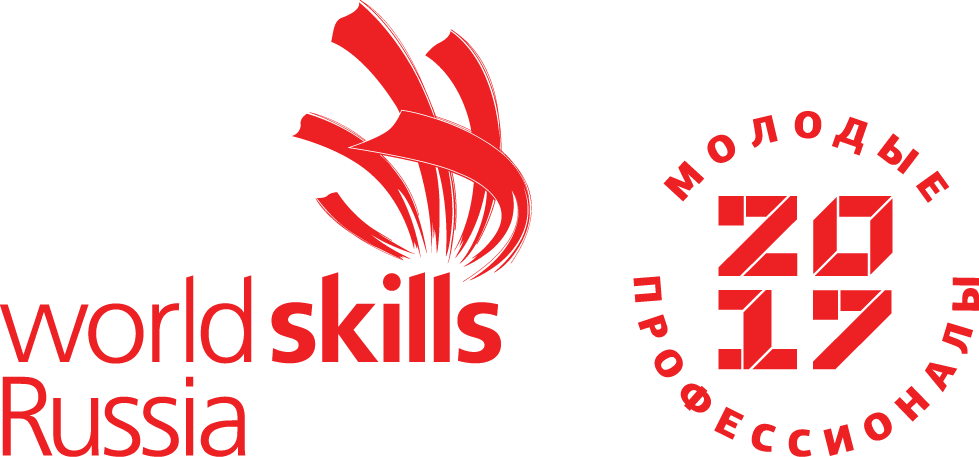 IV РЕГИОНАЛЬНЫЙ ЧЕМПИОНАТ « МОЛОДЫЕ ПРОФЕССИОНАЛЫ»  (WORLDSKILLS RUSSIA) Мурманской области           г. Мончегорск  23 -26 октября 2018 годКОНКУРСНОЕ ЗАДАНИЕОБЛИЦОВКА – ПЛИТКОЙ12 – WALL AND FLOOR TILINGСОГЛАСОВАНОМенеджер компетенции ВСР ________________ Кислов Евгений Степановичevgenikislovck30@yandex.ru 8-909-655-31-26Конкурсное задание Компетенция«Облицовка плиткой»Конкурсное задание включает в себя следующие разделы:Формы участия в конкурсе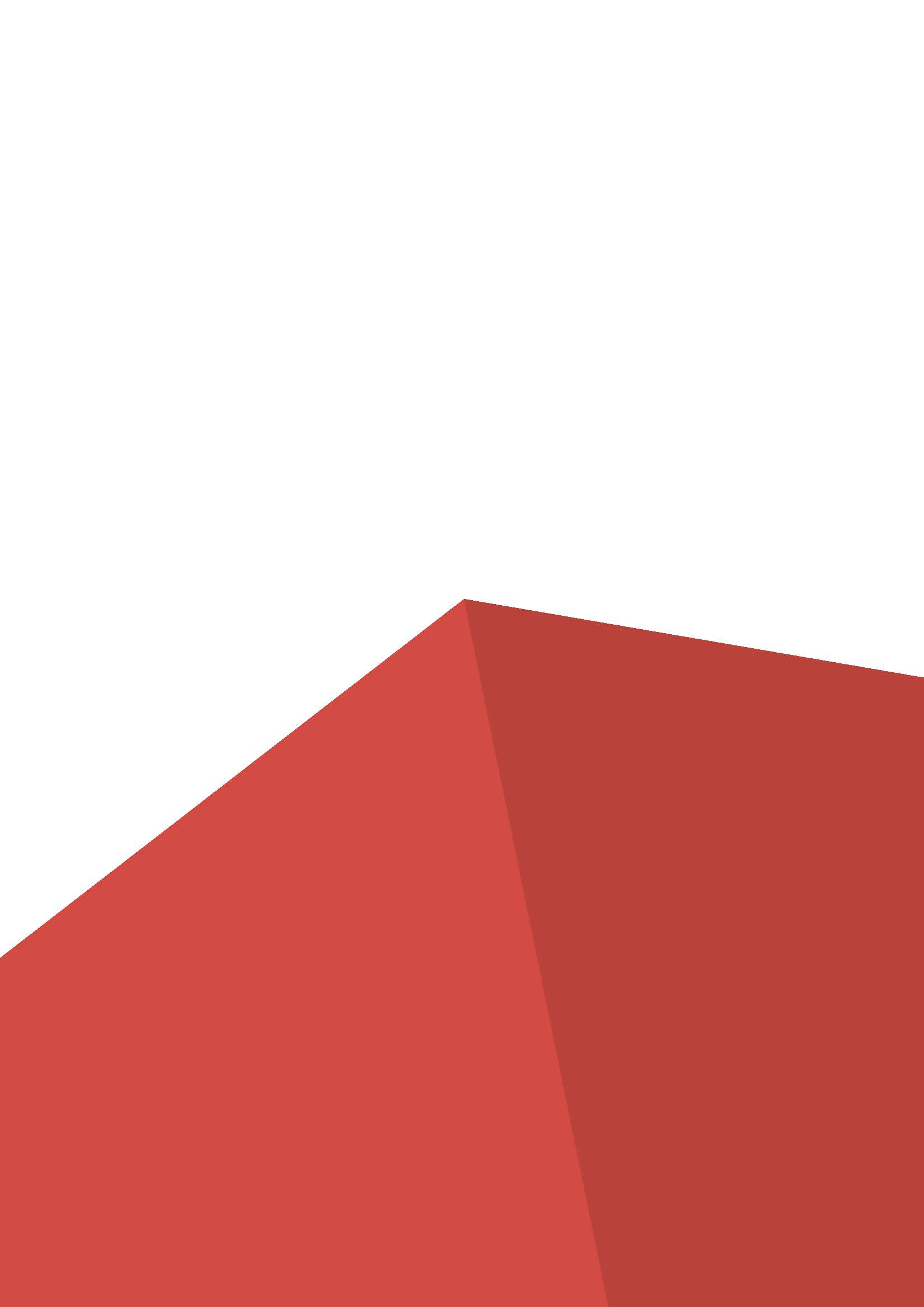 Задание для конкурсаМодули задания и необходимое времяКритерии оценкиНеобходимые приложенияКоличество часов на выполнение задания:22ч.1. ФОРМЫ УЧАСТИЯ В КОНКУРСЕИндивидуальный конкурс.2. ЗАДАНИЕ ДЛЯ КОНКУРСАСодержанием конкурсного задания являются укладка керамической плитки на две стены и пол. Участники соревнований получают рабочие чертежи конкурсного задания и за 22 часа должны уложить плитку на рабочий стенд. Конкурсное задание имеет 3 модуля, выполняемых последовательно. Модуль А. Стена с элементами объёма Участник за 12 часов должен выполнить облицовку стены с элементами объёма, согласно прилагаемым чертежам, площадью не более 3-х м2.            Модуль В. Стена в плоскости  Участник за 6 часов должен выполнить облицовку стены в плоскости, согласно прилагаемым чертежам, площадью не более 3-х м2.    Модуль C. Пол и стяжка под полУчастник за 4 часа должен выполнить стяжку и уложить плитку на пол, согласно прилагаемым чертежам, площадью не более 2-х м2.                                                                                                       Окончательные аспекты критериев оценки уточняются членами жюри. Оценка производится как в отношении работы модулей, так и в отношении процесса выполнения конкурсной работы. Если участник конкурса не выполняет требования техники безопасности, подвергает опасности себя или других конкурсантов, такой участник может быть отстранен от конкурса.Время и детали конкурсного задания в зависимости от конкурсных условий могут быть изменены членами жюри.Конкурсное задание должно выполняться помодульно. Оценка также происходит от модуля к модулю. 3. МОДУЛИ ЗАДАНИЯ И НЕОБХОДИМОЕ ВРЕМЯМодули и время сведены в таблице 1 Таблица 1.Модуль А. Стена с элементами объёма Участник за 12 часов должен выполнить облицовку стены с элементами объёма, согласно прилагаемым чертежам, площадью не более 3-х м2.          Модуль В. Стена в плоскости  Участник за 6 часов должен выполнить облицовку стены в плоскости, согласно прилагаемым чертежам, площадью не более 3-х м2. Модуль C. Пол и стяжка под полУчастник за 4 часа должен выполнить стяжку и уложить плитку на пол, согласно прилагаемым чертежам, площадью не более 2-х м2.                                                                                                       4. Критерии оценкиВ данном разделе определены критерии оценки и количество начисляемых баллов (измеримые и судейские) таблица 2. Общее количество баллов задания/модуля по всем критериям оценки составляет 100.Таблица 2.Субъективные оценки - Не применимо.5. Приложения к заданиюПриложение 1.Общий вид конкурсного задания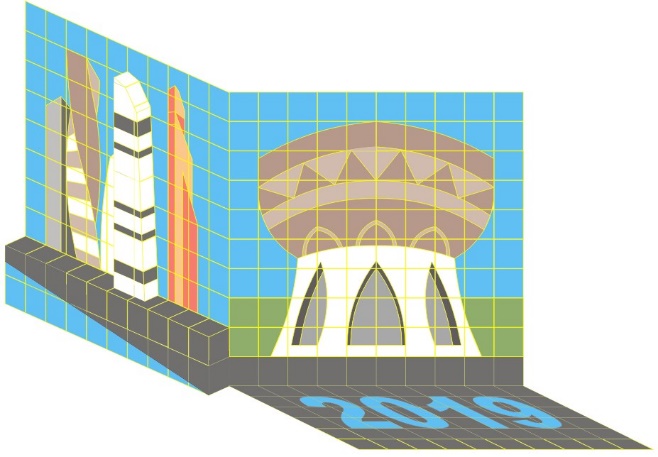 Приложение 2.      Модуль А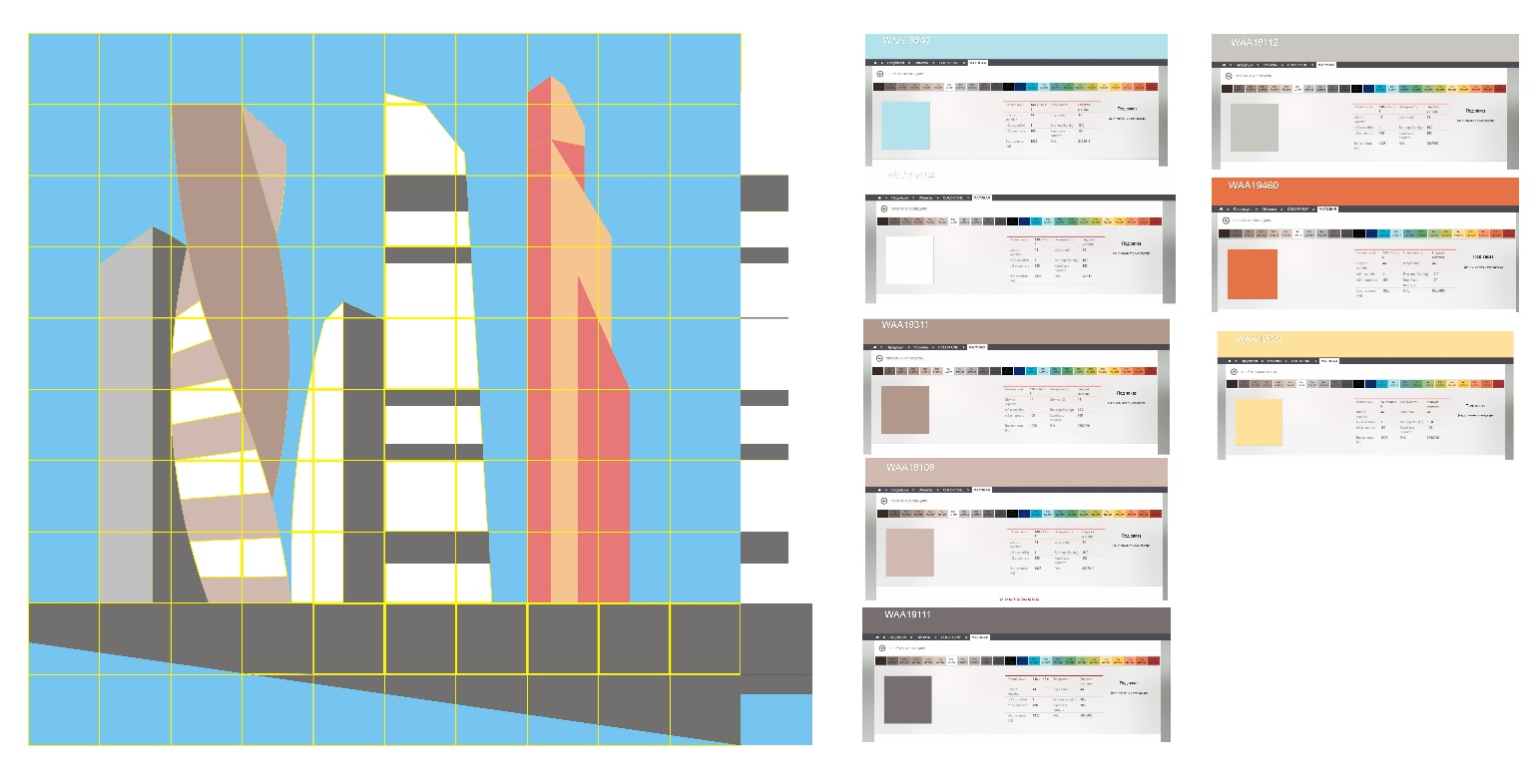 Приложение 3.      Модуль В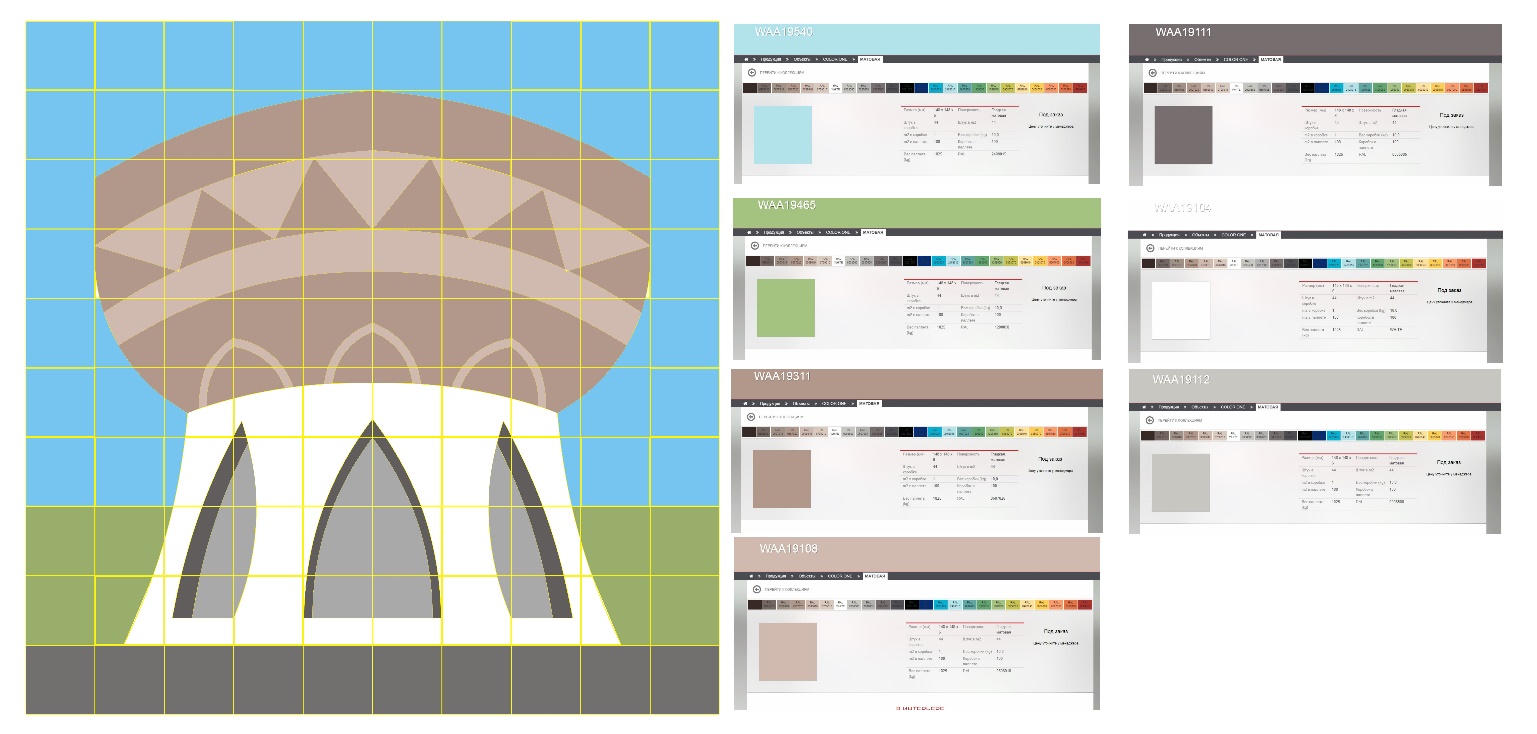 Приложение 4.      Модуль С (Пол)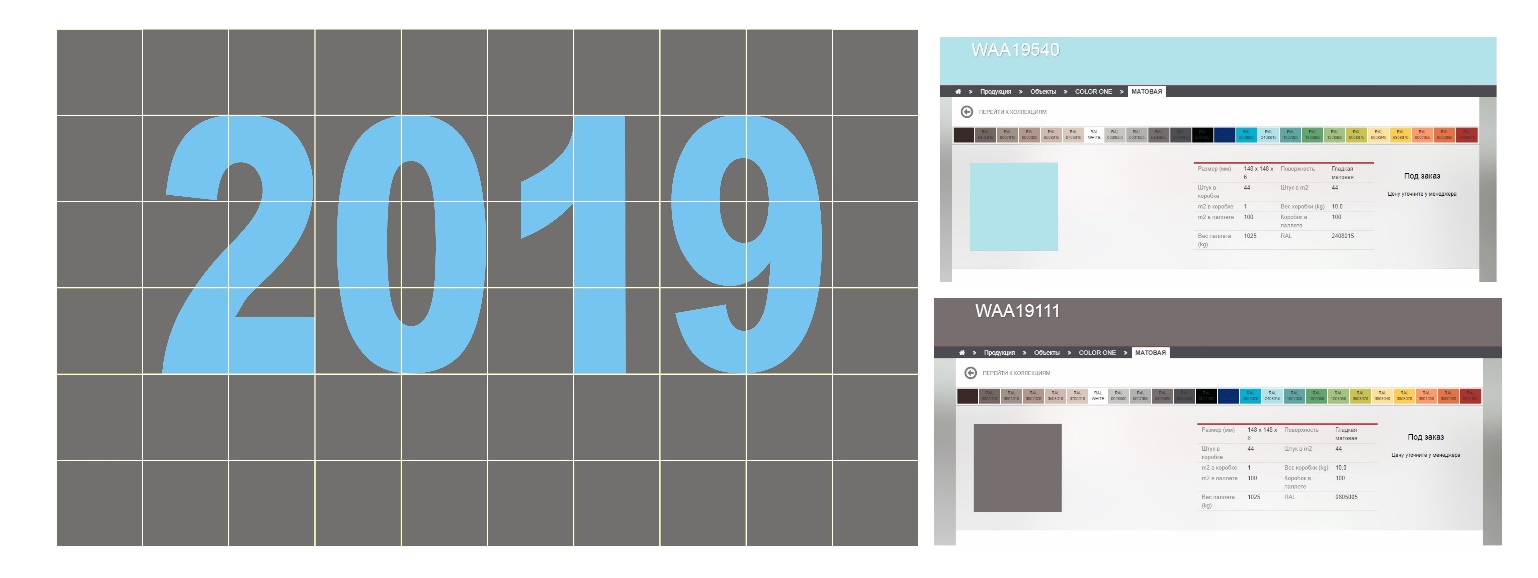 № п/пНаименование модуляРабочее времяВремя на задание1Модуль А. Стена с элементами объёма С1 – 8 часовС2- 4 часов12 часов2Модуль В. Стена в плоскостиС2 – 4 часовС3 – 2 часов6 часов3Модуль C. Пол и стяжка под полС3 – 4 часа4 часаКритерийКритерийБаллыБаллыБаллыМнение судейИзмеримаяВсегоAОбщий вид10010BРезка плитки808CУровень по горизонтали01010DУровень по вертикали01010EУгол01010FПлоскость01515GРазмеры02727HПолное соответствие чертежу01010Всего1882100